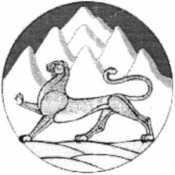 РЕСПУБЛИКА ЦАГА ТИРЫСТОН-АЛАНИ
ГОРАТГАРОН РАЙОНЫ
НОГИРЫ БЫННАТТОН
ХЪАУУОН АДМИНИСТРА ЦИ363121, РЦИ-Алани, Горсетгсерон район,
Ногиры хъсеу, Ленины уынг, 105
тел. (8672) 69-92-90, 69-00-90
ИНН 1512007794 ОГРН 1021500979466РЕСПУБЛИКА СЕВЕРНАЯ
ОСЕТИЯ - АЛАНИЯ
АДМИНИСТРАЦИЯ НОГИРСКОГО
СЕЛЬСКОГО ПОСЕДЕНИЯ
ПРИГОРОДНОГО РАЙОНА363121, РСО-Алания. Пригородный район,
селение Ногир, улица Ленина, 105
тел. (8672)69-92-90, 69-00-90 ИНН
1512007794 ОГРН 1021500979466№ 73 от 13.06.2019 годаПОСТАНОВЛЕНИЕВ соответствии со статьей 27 .1 Федерального закона от 02.03.2007 года № 25-ФЗ « О муниципальной службе в Российской Федерации», частью 3 статьи 23.1 Закона Республики Северная Осетия-Алания от 31.03.2008 года № 7 -РЗ « О муниципальной службе в Республике Северная Осетия-Алания», руководствуясь Уставом Ногирского сельского поселения, Администрация местного самоуправления Ногирского сельского поселенияПостановляет:Утвердить  Порядок применения взысканий за несоблюдение ограничений и запретов, требований о предотвращении или урегулировании конфликта интересов и неисполнение обязанностей, установленных в целях противодействия коррупции к муниципальным служащим Администрации местного самоуправления Ногирского сельского поселения.Опубликовать настоящее постановление на официальном сайте Администрации местного самоуправления Ногирского сельского поселения.Контроль за исполнением настоящего постановления оставляю за собой.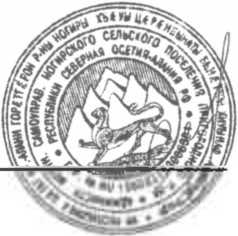 Глава администрации Ногирского сельского поселенияПОСТАНОВЛЕНИЕот 28.01 2020 года«О внесении изменения в Порядок применении взысканий за несоблюдение
ограничении и запретов, требовании о предотвращении или об урегулировании
конфликта интересов и неисполнение обязанностей, установленных в целях
противодействия коррупции к муниципальным служащим Администрации
местного самоуправления Ногирского сельского поселения»В целях приведения в соответствие с Федеральным законом от 02.03.2007 № 25-ФЗ «О муниципальной службе в Российской Федерации», Федеральным законом от 25.12.2008 г. № 273-ФЗ «О противодействии коррупции», в соответствии с Федеральным законом от 06.10.2003 № 131-ФЗ «Об общих принципах организации местного самоуправления» » и с протестом прокуратуры Пригородного района РСО Алания об изменении нормативного правового акта с целью приведения в соответствие с действующим законодательством, администрация Ногирского сельского поселения постановляет:Внести в постановление администрации Ногирского сельского поселения от                                    13 .06.2019 года № 73 «Об утверждении Порядка применения за несоблюдение ограничений и запретов, требований о предотвращении или об урегулировании конфликта интересов и неисполнение обязанностей, установленных в целях противодействия коррупции к муниципальным служащим Администрации местного самоуправления Ногирского сельского поселения» следующие изменения:Пункт 15 изложить в новой редакции«Взыскания, предусмотренные статьями 14.1, 15 или 27.1 Федерального закона от 02.03.2007 № 25-ФЗ «О муниципальной службе в Российской Федерации»,, применяются не позднее шести месяцев со дня поступления информации о совершениимуниципальным служащим коррупционного правонарушения, не считая периодов временной нетрудоспособности муниципального служащего, нахождения его в отпуске, и не позднее трех лез со дня совершения им коррупционного правонарушения В указанныесроки не включается время производства по уголовному делу».Настоящее постановление вступает в силу со дня его официального опубликования на официальном сайте администрации*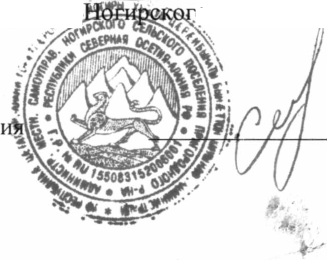   П О С Т А Н О В Л Е Н И Еот  28.01.2020 года  									№10«О внесении изменения в Порядок применений взысканий за несоблюдение ограничений и запретов, требований о предотвращении или об урегулировании конфликта интересов и неисполнение обязанностей, установленных в целях противодействия коррупции  к муниципальным  служащим  Администрации      местного самоуправления Ногирского сельского поселения»В целях приведения в соответствие с Федеральным законом от 02.03.2007 № 25-ФЗ «О муниципальной службе в Российской Федерации», Федеральным законом  от 25.12.2008  г. № 273-ФЗ  «О противодействии коррупции», в соответствии с  Федеральным законом от 06.10.2003 № 131-ФЗ «Об общих  принципах организации местного самоуправления» » и с  протестом прокуратуры   Пригородного  района  РСО  –Алания   об изменении нормативного правового акта с целью приведения в соответствие  с действующим законодательством, администрация  Ногирского сельского поселения постановляет:      1. Внести в  постановление администрации Ногирского сельского поселения                        от 13.06.2019 года № 73  «Об утверждении  Порядка применения за несоблюдение ограничений и запретов, требований о предотвращении или об урегулировании конфликта интересов и неисполнение обязанностей, установленных в целях противодействия коррупции к муниципальным  служащим  Администрации      местного самоуправления Ногирского сельского поселения»    следующие изменения:  2.Пункт 15 изложить в новой редакции:«Взыскания, предусмотренные статьями  14.1, 15 или 27.1  Федерального закона                    от 02.03.2007 № 25-ФЗ «О муниципальной службе в Российской Федерации»,, применяются не позднее шести месяцев со дня поступления информации о совершении муниципальным служащим коррупционного правонарушения, не считая периодов временной нетрудоспособности муниципального служащего, нахождения его в отпуске, и не позднее трех лет со дня совершения им коррупционного правонарушения. В указанные сроки не включается время производства по уголовному делу».       3.Настоящее  постановление  вступает в силу со дня его официального опубликования на официальном сайте  администрации  Ногирского сельского поселения  nogirag.ru.Глава  Администрации Ногирского  сельского   поселения                    _______________                      Сланов Ю. С.Утвержден Постановлением Администрации местного самоуправления Ногирского сельского поселения от 13.06.2019 года №73                                                                         ПОРЯДОКприменения взысканий за несоблюдения ограничений и запретов ,
требований и предотвращении или об урегулировании конфликта
интересов и неисполнение обязанностей , установленных в целях
противодействия коррупции к муниципальным
служащим Администрации местного самоуправления
Ногирского сельского поселенияНастоящий порядок применения взысканий за несоблюденияограничений и запретов требований и предотвращении или об урегулировании конфликта интересов и неисполнение обязанностей , установленных в целях противодействия коррупции к муниципальным служащим Администрации местного самоуправления Ногирского сельского поселения ( далее Порядок), определяет процедуру и сроки применения и отношении муниципальных	служащих Администрации	местногосамоуправления Ногирского сельского поселения ( далее - муниципальные служащие, Администрация ) взысканий, предусмотренных	статьями14.1., 15 и 27.1 Федерального закона и от 02.03.2007 и № 25 - ФЗ «О муниципальной службе в Российской Федерации за несоблюдения ограничений и запретов, требований и предотвращении или об урегулировании конфликта интересов и неисполнение обязанностей , установленных в целях противодействия коррупции ( далее взыскания за коррупционные правоотношения ).Взыскания и коррупционные правонарушения в соответствии с настоящим Порядком применяются к муниципальным служащим Администрации.Взыскания за коррупционные правонарушения полагаются представителем нанимателя (работодателем).Взыскания и коррупционные правоотношения применяются по результатам проверки и соблюдения муниципальными служащими ограничений за несоблюдения ограничений и запретов, требований и предотвращении или об урегулировании конфликта интересов и неисполнение обязанностей , установленных Федеральным законом от 25. 12.2008 года № 273 - ФЗ « О противодействии коррупции» и другими нормативными правовыми актами Российской Федерации , проведенной в соответствии с Положением о проверке достоверности и полноты сведений, представляемых гражданами , претендующими на замещение должностей государственной гражданской Службы Республики Северная Осетия-Ал ан ия, и государственными гражданскими служащими Республики Северная Осетия-Алания и соблюдения государственными гражданскими служащими Республики Северная Осетия-Алания требований к служебному поведению, утвержденным Указом Главы Республики Северная Осетия-Алания от 30.11.2009 года №313.Взыскания за коррупционные правонарушения применяются в порядке установленном Федеральным законом от 02.03.2007 года № 25 -ФЗ « О муниципальной службе в Российской Федерации». Законом Республики Северная Осетия -Алания от 31.03.2008 № 7-РЗ « О муниципальной службе в Республике Северная Осети Алания», настоящим Порядком на основании:доклада о результатах проверки, проведенной подразделением кадровой службы Администрации (уполномоченного должностного лица) по профилактике коррупционных и иных правонарушений ( соответствующим должностным лицом ) ( далее- кадровая служба) :рекомендации комиссии по соблюдению требований к служебному поведению муниципальных служащих Администрации и урегулированию конфликта интересов в случае, если доклад о результатах проверки направлялся в комиссию;доклада кадровой службы о совершении коррупционного правонарушения, в котором излагаются фактические обстоятельства его совершения и письменного объяснения муниципального служащего только с его согласия и при условия признания им факта совершения коррупционного правонарушения за исключением применения взыскания в виде увольнения в связи с утратой доверия );объяснений муниципального служащего;иных материалов;В период проверки представитель нанимателя (работодатель) должен затребовать от муниципального служащего, в отношении которого проводиться проверка, письменные объяснения об информации, являющихся основанием дл проведения проверки.Если письменные объяснения не представлены по истечении 2-ух рабочих дней со дня их запроса у муниципального служащего, должностным лицом кадровой службы составляется в письменной форме акты о предоставлении объяснений.Акт должен содержать :а)	дату и номер ;б)	время и место составления ;в)	фамилию, имя и отчество муниципального служащего в отношении которого осуществляется проверка;г)	дату, номер запроса о предоставлении объяснений в отношении информации , являющейся основанием для проведения проверки , дату получения указанного запроса муниципальным служащим ;д)	сведения о непредставлении письменных объяснений ;е)	подпись должностного лица кадровой службы, составившегося акта , а также 2 муниципальных служащих, подтверждающих непредставление муниципальным служащим, в отношении которого осуществляется проверка, письменных объяснений.Представитель нанимателя на основании доклада о результатах проверки представленного кадровой службой и иных сведений, указанных в пункте 5 настоящего Порядка, принимает одно из следующих решений:а)	в случае если установлено соблюдение ограничений и запретов , требований о предотвращений или о регулировании конфликта интересов и исполнение обязанностей, установленных в целях противодействия коррупции - о неприменении у нему взысканий, предусмотренного статьями 14.1, 15 или 27.1 Федерального закона от 02.03.2007 года № 25 - ФЗ « О муниципальной службе в Российской Федерации» ;б)	в случае если установлено несоблюдение ограничений и запретов , требований о предотвращении и урегулировании конфликта интересов и неисполнения обязанностей, установленных в целях противодействия коррупции о применении к нему взысканий, предусмотренного статьями 14.1, 15 или 27.1 Федерального закона от 02.03.2007 года № 25 - ФЗ « О муниципальной службе в Российской Федерации», с указанием конкретного вида взыскания.Подготовку проекта правового акта о применении к муниципальному служащему взыскания за коррупционные правонарушения ( далее - правовой акт) или об отказе в применении к муниципальному служащему такого взыскания осуществляет кадровая служба .11 .В правовом акте указываются: коррупционное правонарушение и нормативные правовые акты, положения, которых нарушены муниципальным служащим, основание применения взыскания - часть 1 или 2 статья 27.1 Федерального закона от 02.03.2007 года № 25 -ФЗ « О муниципальной службе в Российской Федерации», в случае отказа в применении муниципальному служащему такого взыскания - указываются мотивы отказа.Копия правового акта о применения к муниципальному служащему взыскания за коррупционные правонарушения или об отказе в применении к муниципальному служащему такого взыскания вручается муниципальному служащему кадровой службой под расписку в течении 5 дней со дня издания соответствующего акта .Если муниципальный служащий отказывается ознакомится под расписку с правовым актом , должностным лицом кадровой службы составляет акт , который должен содержать:а)	дату и его номер ;б)	время и место его составления ;в)	фамилию, имя и отчество муниципального служащего, на котрого налагается взыскание за коррупционное правонарушение ;г)	факт отказа муниципального служащего поставить подпись об ознакомлении с правовым актом;д)	подпись должностного лица кадровой службы, составившего акт , а также 2 муниципальных служащих, подтверждающих отказ муниципального служащего, в отношении которого осуществляется проверка , ознакомиться с правовым актом .При применении взысканий за коррупционные правонарушения учитываются характер совершенного муниципальным служащим коррупционного правонарушения, его тяжесть, обстоятельства, при которых оно совершено, соблюдение муниципальным служащим других ограничений и запретов, требований о предотвращении или об урегулировании конфликта интересов и исполнение им обязанностей, установленных в целях противодействия коррупции, а также предшествующее результаты исполнения им своих должностных обязанностей.Взыскание предусмотренные статьями 14.1, 15 или 27.1 Федерального закона от 02.03.2007 года № 25 - ФЗ « О муниципальной службе в Российской Федерации», применяются не позднее 1 месяца со дня поступления информации о совершении муниципальным служащим коррупционного правонарушения, не считая периода временной нетрудоспособности муниципального служащего, пребывания его в отпуске, других случаев его отсутствия на службе по уважительным причинам, а также времени проведения проверки и рассмотрения ее материалов комиссией по соблюдению требований к служебному поведению и урегулированию конфликта интересов. При этом взыскание не может быть применено позднее трех лет со дня совершения коррупционного правонарушения .Муниципаьный	служащий вправе обжаловать взыскание вустановленном законном порядке.Если в течение одного года со дня применения взыскания муниципальный служащий не был подвергнут дисциплинарному взысканию, предусмотренному пунктами 1, 2 или 3 части I статьи 27 Федерального закона от 02.03.2007 года № 25 -ФЗ « О муниципальной службе в Российской Федерации» , или взысканию, предусмотренному частью 1 или 2 статьи 27.1. указанного Федерального закона , он считается не имеющим взыскания.